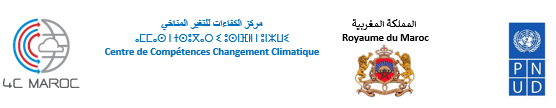 Appel à consultation pour l’élaboration de la stratégie de communication du Projet AOP-4C Date : 15 Novembre 2021Pays : Maroc.Description de la mission : élaboration de la stratégie de communication du Projet AOP-4C Titre du projet : Renforcement opérationnel du 4C Maroc.Lieu d’affectation : Rabat, Maroc.Date limite de dépôt des candidatures : 25 novembre 2021 avant midi.Les offres seront envoyées par mail à l’adresse suivante : ro4c.maroc@gmail.comL’UGP répondra par écrit et enverra des copies des réponses à tous les consultantsContexte Le Centre de Compétences Changement Climatique (« 4C Maroc ») est une plateforme nationale de dialogue et de renforcement des compétences des différents acteurs et un hub pour les informations en matière de changement climatique ouvert sur son environnement régional, africain et international.La mise en place du 4C est l’une des actions phares entreprises par le Maroc dans ses efforts de lutte contre les changements climatiques, démarche pionnière qui considère l’appui à l’action climatique comme un objectif en soi, intégral et indépendant. Malgré sa création relativement récente en 2016, et grâce à l’appui de la coopération internationale notamment du projet « Renforcement opérationnel du 4C » du Programme des Nations Unies pour le Développement (RO4C/PNUD), le centre 4C a été extrêmement actif ces deux dernières années et a mis en œuvre un nombre important d’actions d’appui à la politique climatique au Maroc (et ce au niveau national, régional et local) ainsi qu’en Afrique, où il appuie près de 35 pays dans le cadre des trois commissions lancées lors du Sommet Africain de l’Action en marge de la COP22 (Commission Climat pour le Bassin du Congo, Commission Climat de la Région du Sahel, Commission des Etats Insulaires d’Afrique. Conformément à la deuxième mission dévolue au Centre 4C Maroc par ses Membres à travers sa Convention Constitutive, à savoir « Capitaliser l’information / la connaissance / le savoir-faire en matière de vulnérabilité, adaptation, atténuation et finance liés au changement climatique », la communication joue un rôle majeur dans l’accomplissement des missions du GIP 4C Maroc.Dans le cadre du projet « PNUD/ appui opérationnel du 4C », un ensemble d’activités d’appui aux politiques climatiques et de renforcement des capacités, à destination d’un large éventail de partenaires à la fois nationaux et africains ont été organisés, notamment au profit des :Administrations centrales et déconcentréesCollectivités TerritorialesSecteur PrivéOrganisations de la société civileJeunesDe même, des actions d’appui à la préparation et l’accompagnement de projets à la finance climatique ont été réalisées dans plusieurs secteurs économiques. La multitude et l’importance des activités déjà réalisées par le projet en appui à l’opérationnalisation du Centre 4C Maroc méritent d’être mieux connues et les résultats vulgarisés auprès des acteurs concernés, aussi bien au niveau national qu’international. C’est dans ce cadre que cette consultation est lancée pour l’évaluation des actions de communication sur les activités menées dans le cadre du projet et la conception et la préfiguration d’une action communicationnelle adaptée avec les missions du Centre 4C Maroc.Objectifs de la consultationLes objectifs de la présente consultation sont de dresser un diagnostic de l’action de communication du Projet PNUD RO4C et d’accompagner l’élaboration de la stratégie de communication globale mais aussi de concevoir les supports physiques et numériques pour mener à bien cette stratégie.Mandat du/ de la consultant(e) Mission 1 : Diagnostic de l’action de communication du Projet PNUD RO4C Etablir un diagnostic de l’action de communication du Projet PNUD RO4C  en évaluant l’existant notamment :En analysant, entre autres, le contenu du site web du centre 4C, la plateforme initiative climat, la présence sur les réseaux sociaux, la présence sur les réseaux professionnels, les articles de journaux, les interventions radio et télévisées, et toute autre action de communication ;En interrogeant les membres et les partenaires nationaux et internationaux, notamment africains, les professionnels des médias (MAP, journaux, principales chaines de télévision et de radio, les jeunes, et les acteurs des territoires…)  sur la pertinence des actions de communication et leurs propositions d'amélioration.Mission 2 : Elaboration de la stratégie de communication globale du Projet PNUD RO4C.Etablir la stratégie de communication du projet 4C Maroc. Cette stratégie comprendra :La stratégie de communication avec les différents acteurs membres du centre 4C  ;La stratégie de communication avec les instances et partenaires internationaux tels que l’UNFCCC, les agences de coopération internationales et les bailleurs de fonds internationaux ;La vision de communication envers les partenaires africains du centre 4C : Assurer la communication sur le rôle du 4C Maroc en tant qu’institution d’appui aux initiatives africaines pour la lutte contre le changement climatique, dans le cadre du projet AOP4C, notamment la Commission Climat du Bassin du Congo, la Commission Climat de la Région du Sahel, et la Commission Climat des Petits Etats Insulaires d’Afrique.Une proposition d’amélioration du contenu du site WEB 4C pour répondre le plus aux besoins des utilisateurs. Mission 3 : Conception de supports de communication institutionnels Conception d’une plaquette à destination des partenaires et ses diapositives en langues française, anglaise et arabe ; Conception et élaboration graphique de Template de présentations du projet ;Conception et élaboration graphique de Template de documentations du Centre 4C Maroc, notamment pour le Bilan d’activités et le Plan d’action ;Etablir la charte graphique des documents de communication du projet 4C Maroc et valider la charte graphique des documents sortants (invitations et cartes de vœux, fiches projet, communiqués presse, supports de communication, la revue « Les nouvelles du climat », …) ;Elaboration du design graphique de la présentation Powerpoint du projet AOP 4C et du Centre 4C Maroc.Mission 4 : Conception de la stratégie de communication numérique et élaboration de son manuel de procéduresElaboration de la stratégie de communication numérique identifiant les actions pour atteindre un plus grand public, notamment sur les réseaux sociaux suivants : LinkedIn, Facebook, et Twitter, Youtube ;Elaboration du manuel de procédures pour assurer l’animation et la modération des réseaux sociaux du Centre 4C Maroc ; Mission 5 : Conception de la stratégie de communication presse et préparation des premières actions de communication presse.Elaboration de la stratégie de communication presse du projet , identifiant notamment les supports de presse spécialisés dans le domaine des changements climatiques au Maroc et à l’international ;Organisation de points presses, rédaction de communiqués et articles pour diffusion à la presse nationale (5 articles pour diffusion à la presse nationale, dont au moins 1 en langue arabe) ;Préparation des contenus et des messages clés à diffuser en vue des entretiens et interviews pour la presse nationale et internationale (4 interviews pour la presse nationale, dont 2 en langue arabe, et 1 interview pour la presse internationale). Durée de la mission et Calendrier de remise des livrables  Les livrables suivants sont attendus du/de la consultant(e) : Modalités de mise en œuvre et de gouvernance de la missionLa réalisation des prestations sera suivie par un Comité de Suivi au niveau du Centre 4C. Ce comité sera chargé d’examiner et valider tous les livrables demandés.Ce comité recevra les versions provisoires des livrables de la mission et fournira ses commentaires dans un délai maximum de 3 jours ouvrables. Le/la consultant(e) doit intégrer et répondre aux commentaires dudit comité.Qualifications requises :Formation universitaire avancée (Master ou diplôme équivalent) en communication .Expérience avérée dans le domaine de la communication en lien avec les changements climatiques, l’environnement et le développement durable en général  ;Ayant au moins 10 ans d’expérience dans le domaine de la communication, Avoir une solide expérience en matière de gestion de la communication institutionnelle notamment auprès d’institutions publiques nationales et d’agences de coopération Internationales ;Avoir une parfaite maitrise des langues française, arabe et anglaise ;Le consultant s’engage à préserver le contenu, les documents et les résultats de cette mission en confiance, à l’observation de la confidentialité vis-à-vis des tiers ainsi qu'à rétrocéder le matériel fourni avec la résiliation du contrat.Soumission des offresL’offre technique : doit comporter les éléments suivants :Note de cadrage, ne dépassant pas 5 pages, détaillant le contexte ainsi que la méthodologie pour l’élaboration des livrables ;CV du consultant(e) mettant en valeur son expérience et ses compétences en lien avec la consultation ;L’offre financière : L’offre financière pour la prestation devra comprendre un forfait d’honoraires total en TTC.  NB : La devise de l’offre est la devise locale (Dirham Marocain –MAD).CRITERES D’EVALUATION DE LA CONSULTATION : Le/la consultant(e) sera évalué/e en fonction d'une combinaison de critères techniques et financiers.
Evaluation technique des offresL’évaluation technique sera effectuée sur la base des critères suivants :*Bien détaillé : Bon niveau de détail, innovation et valeur ajoutée, pertinence de l’approche présentée, cohérence des éléments/activités proposés pour la réalisation des prestations ;Détaillé : Reprise des TdRs en restant dans les généralités ;Non détaillé : Sans valeur ajoutée aux TdRs.Evaluation financière de l'offreA l’issue de cette phase, chaque offre financière sera dotée d’une note (F) sur 100 :La note 100 sera attribuée à l’offre valable techniquement et la moins disant. Pour les autres offres, la note sera calculée au moyen de la formule suivante :Analyse Technico-FinancièreLa note technico-financière (NTF) de chaque concurrent sera calculée en faisant la somme de la note technique (NT) et la note financière (NF) pondérées respectivement par les coefficients de 70 % pour l'offre technique et 30 % pour l'offre financière.Note technico-financière (NTF) = 70 % x Note technique(NT) + 30 % Note financière (NF)L'offre retenue sera celle qui aura obtenu la note globale(Ntf) la plus élevée.Projet de Renforcement Opérationnel du 4C MarocCentre des Compétences Changement Climatique 4C Maroc Avenue Al Araar - Villa N° 4, Bloc A, Secteur 13, Hay Riad		Rabat, MarocLivrablesEchéances prévisionnelles des livrablesEstimation H/J A titre indicatifPourcentage du paiementLivrable 1 : Diagnostic de l’action de communication du Projet PNUD RO4C 02 semaines après la notification de contrat de service510%Livrable 2 : Stratégie de communication globale du Projet PNUD RO4C 01 mois après la notification de contrat de service1020%Livrable 3 : Supports de communication institutionnels du Projet PNUD RO4C 02 semaines après la remise de la stratégie de communication globale 520%Livrable 4 : Stratégie de communication numérique du Projet PNUD RO4C Manuel de procédures relatif à la communication numérique du Projet PNUD RO4C et du Centre 4C Maroc03 semaines après la remise de la stratégie de communication globale1020%Livrable 5 : Stratégie de communication presse du Projet PNUD RO4C Rédaction de cinq articles pour diffusion à la presse nationalePréparation de 4 interviews pour la presse nationale et internationale06 semaines après la notification de contrat de service1030%TOTAL TOTAL 40100 %Critères de l’évaluation techniquePointsNote de cadrage et sa qualité - *Bien détaillée : 20 points- Détaillée :  10 points- Non détaillée :  0 points20Formation universitaire avancée (Master ou diplôme équivalent) en communication. 10 points 10- Expérience avérée dans le domaine de la communication en lien avec les changementsclimatiques, l’environnement et le développement durable en général :5 références: 20 pointsEntre 3 et 5 références : 10 pointsmoins de 3 références : 0 points 20Ayant au moins 10 ans d’expérience dans le domaine de la communication. Entre 10 et 15 ans : 15 pointsPlus de 15 ans : 30 points Moins de 10 ans : éliminé 30Expérience avérée en matière de gestion de la communication institutionnelle, notamment auprès d’institutions publiques nationales et d’agences de coopération internationales :5 références: 20 pointsEntre 3 et 5 références : 10 pointsMoins de 3 références : 0 points 20Total100Important : Seront systématiquement éliminées à l’issue de cette phase toutes les offres ayant obtenu une note technique inférieure à la note technique minimale de 70 points qui représente 70% de la note maximale des offres techniques (100 points).Les offres techniques seront évaluées sur la base de leur degré de réponse aux Termes de références.                      PminF= 100 * ---------------                                                           P P : Prix de l’offre Pmin : Prix de l’offre valable techniquement du moins disant.